Қысқа мерзімді сабақ жоспары «Информатике»Карточка 1 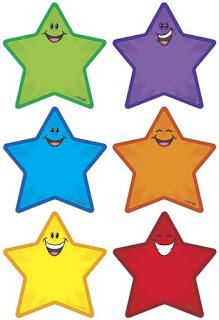 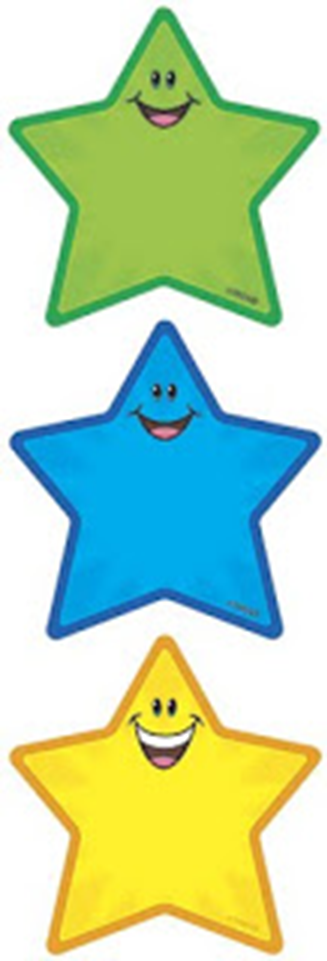 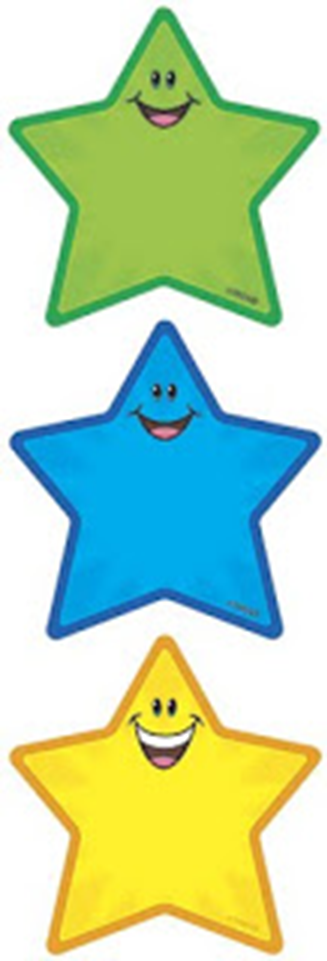 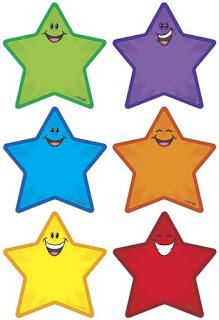 Карточка 2 ( карточка түрлі-түсті болуы қажет)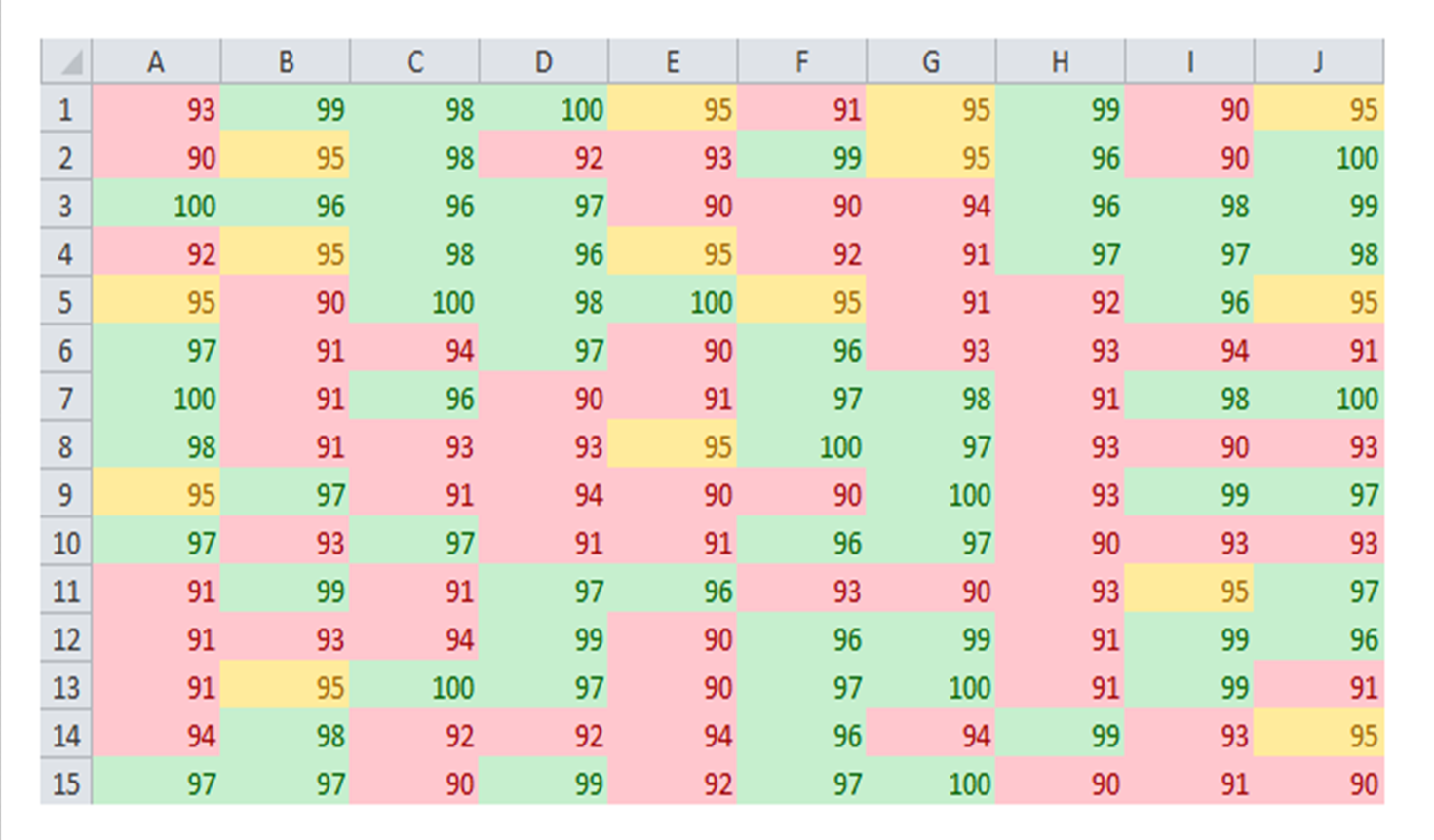 Карточка 3Карточка 4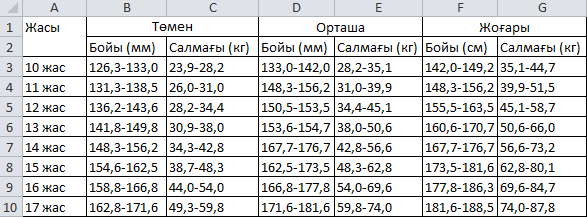 Карточка 5 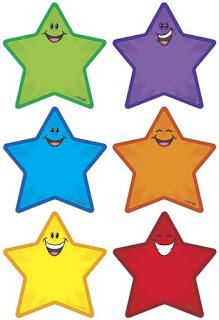 Карточка 6 ( дифференциация үшін тапсырма)ТАПСЫРМА 1. Берілген кестені MS  Excel-де құрып,шартты пішімдеуді пайдалана отырып  5000 теңгеден асатын тапсырысты белгілеңіз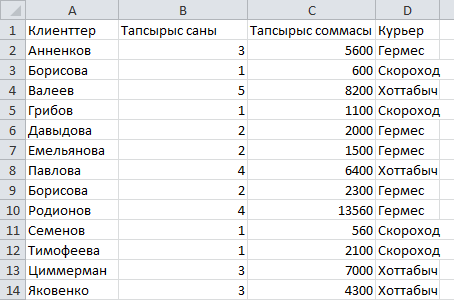 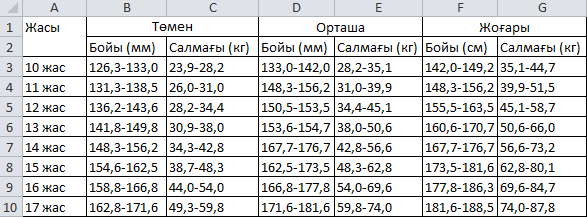 ТАПСЫРМА 2. Берілген кестені MS  Excel-де құрып,шартты пішімдеуді пайдаланып  15 сәуірдегі жасалған дипломдық жұмыстың 50 % белгілеңіз.Студенттердің 40% және 75%-ға жасалған дипломдық жұмыстарының  санын есептеңіз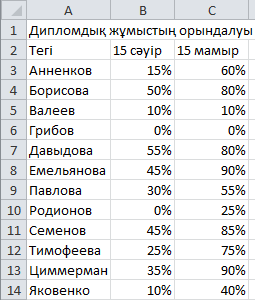 ТАПСЫРМА 3.  Мәселен,сіз стомотология кабинетіндегі туған күндерді бақылап жүрсіз,кейін сіздің құттықтауыңызды алғандарды белгілейсіз.Шартты пішімдеуді қолданып,соған сәйкес кесте құрыңыз: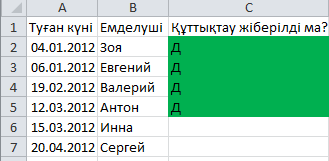 Подсказка: =Сегодня() функциясын қолданыңыз.Ұзақ мерзімді жоспардың бөлімі: 7.2A: Электрондық кесте көмегімен тапсырмаларды шешуҰзақ мерзімді жоспардың бөлімі: 7.2A: Электрондық кесте көмегімен тапсырмаларды шешуҰзақ мерзімді жоспардың бөлімі: 7.2A: Электрондық кесте көмегімен тапсырмаларды шешуҰзақ мерзімді жоспардың бөлімі: 7.2A: Электрондық кесте көмегімен тапсырмаларды шешуМектеп: Мектеп: Мектеп: Мектеп: Күні:Күні:Күні:Күні:мұғалімнің ТАӘ:мұғалімнің ТАӘ:мұғалімнің ТАӘ:мұғалімнің ТАӘ:Сынып:  7Сынып:  7Сынып:  7Сынып:  7Қатысушылар саны: Қатысушылар саны: Қатысушылар саны: Сабақта жоқ:Сабақ тақырыбы:Сабақ тақырыбы:Кестелік деректерді графикалық түрде ұсынуКестелік деректерді графикалық түрде ұсынуКестелік деректерді графикалық түрде ұсынуКестелік деректерді графикалық түрде ұсынуКестелік деректерді графикалық түрде ұсынуКестелік деректерді графикалық түрде ұсынуОсы сабақта қол жеткізілетін оқу мақсаттары (оқу бағдарламасына сілтеме)Осы сабақта қол жеткізілетін оқу мақсаттары (оқу бағдарламасына сілтеме)электрондық кестемен диаграмма жасауэлектрондық кестемен диаграмма жасауэлектрондық кестемен диаграмма жасауэлектрондық кестемен диаграмма жасауэлектрондық кестемен диаграмма жасауэлектрондық кестемен диаграмма жасауСабақ мақсаты:Сабақ мақсаты:- диаграмманы тұрғыза біледі- диаграмманы тұрғыза біледі- диаграмманы тұрғыза біледі- диаграмманы тұрғыза біледі- диаграмманы тұрғыза біледі- диаграмманы тұрғыза біледіСәттілік критерийі:Сәттілік критерийі:Диаграммалар түрлерін біледіГистограмма тұрғыза аладыДөңгелек диаграмманы тұрғыза аладыГрафика тұрғыза аладыДиаграммалар түрлерін біледіГистограмма тұрғыза аладыДөңгелек диаграмманы тұрғыза аладыГрафика тұрғыза аладыДиаграммалар түрлерін біледіГистограмма тұрғыза аладыДөңгелек диаграмманы тұрғыза аладыГрафика тұрғыза аладыДиаграммалар түрлерін біледіГистограмма тұрғыза аладыДөңгелек диаграмманы тұрғыза аладыГрафика тұрғыза аладыДиаграммалар түрлерін біледіГистограмма тұрғыза аладыДөңгелек диаграмманы тұрғыза аладыГрафика тұрғыза аладыДиаграммалар түрлерін біледіГистограмма тұрғыза аладыДөңгелек диаграмманы тұрғыза аладыГрафика тұрғыза аладыТілдік мақсаттар:Тілдік мақсаттар:Жаңа материалды оқыту және басқа да топтар үшін плакат жасау, студенттер дұрыс сөйлей білу, дұрыс өз ойларын білдіруге кездеЖаңа материалды оқыту және басқа да топтар үшін плакат жасау, студенттер дұрыс сөйлей білу, дұрыс өз ойларын білдіруге кездеЖаңа материалды оқыту және басқа да топтар үшін плакат жасау, студенттер дұрыс сөйлей білу, дұрыс өз ойларын білдіруге кездеЖаңа материалды оқыту және басқа да топтар үшін плакат жасау, студенттер дұрыс сөйлей білу, дұрыс өз ойларын білдіруге кездеЖаңа материалды оқыту және басқа да топтар үшін плакат жасау, студенттер дұрыс сөйлей білу, дұрыс өз ойларын білдіруге кездеЖаңа материалды оқыту және басқа да топтар үшін плакат жасау, студенттер дұрыс сөйлей білу, дұрыс өз ойларын білдіруге кездеҚұндылықтарға баулу: Құндылықтарға баулу: Жауапкершілік, ынтымақтастық - басқа топтары үшін жаңа материалды және жаңа материалды оқыту кезде сыныпта топтық жұмыс арқылы жүзеге асырылады.Жауапкершілік, ынтымақтастық - басқа топтары үшін жаңа материалды және жаңа материалды оқыту кезде сыныпта топтық жұмыс арқылы жүзеге асырылады.Жауапкершілік, ынтымақтастық - басқа топтары үшін жаңа материалды және жаңа материалды оқыту кезде сыныпта топтық жұмыс арқылы жүзеге асырылады.Жауапкершілік, ынтымақтастық - басқа топтары үшін жаңа материалды және жаңа материалды оқыту кезде сыныпта топтық жұмыс арқылы жүзеге асырылады.Жауапкершілік, ынтымақтастық - басқа топтары үшін жаңа материалды және жаңа материалды оқыту кезде сыныпта топтық жұмыс арқылы жүзеге асырылады.Жауапкершілік, ынтымақтастық - басқа топтары үшін жаңа материалды және жаңа материалды оқыту кезде сыныпта топтық жұмыс арқылы жүзеге асырылады.Пәнаралық байланыстар:Пәнаралық байланыстар:Математика-Практикалық жұмыс орындау кезінде(Оқушылар функцияларды құрастырады)Математика-Практикалық жұмыс орындау кезінде(Оқушылар функцияларды құрастырады)Математика-Практикалық жұмыс орындау кезінде(Оқушылар функцияларды құрастырады)Математика-Практикалық жұмыс орындау кезінде(Оқушылар функцияларды құрастырады)Математика-Практикалық жұмыс орындау кезінде(Оқушылар функцияларды құрастырады)Математика-Практикалық жұмыс орындау кезінде(Оқушылар функцияларды құрастырады)Алдын ала білім:Алдын ала білім:Ол Excel деректер түрлерін біледі.Электрондық кестеде қарапайым формулалар жаза алады.Ол Excel деректер түрлерін біледі.Электрондық кестеде қарапайым формулалар жаза алады.Ол Excel деректер түрлерін біледі.Электрондық кестеде қарапайым формулалар жаза алады.Ол Excel деректер түрлерін біледі.Электрондық кестеде қарапайым формулалар жаза алады.Ол Excel деректер түрлерін біледі.Электрондық кестеде қарапайым формулалар жаза алады.Ол Excel деректер түрлерін біледі.Электрондық кестеде қарапайым формулалар жаза алады.Сабақ барысыСабақ барысыСабақ барысыСабақ барысыСабақ барысыСабақ барысыСабақ барысыСабақ барысыСабақтың жоспарланған кезеңдері Сабақта жоспарланған іс-шараларСабақта жоспарланған іс-шараларСабақта жоспарланған іс-шараларСабақта жоспарланған іс-шараларСабақта жоспарланған іс-шараларРесурстарРесурстарСабақ басы7 минутҰйымдастыру кезеңі.     Оқушылардың сәлемдесуі.Эмоционалды фон құру . Жұмыс үлгісіне икемделу.2. Сабақ тақырыбына жеткізу:  Оқушылар екі апта ауа райы болжамы бар диаграммаға қарап, сұрақтарға жауап береді.Бүгін олар электрондық кестеде диаграммалар құруды оқитын мұғалім  балаларға айтады.Мұғалімі оқушыларға  екі апта бойы ауа райы болжамын қай түрде кескінделгенің сұрайды және оқушылар ол диаграмма түрінде бейнеленгенің айтады. Оқытушы енді олар электрондық кестеде диаграммаларды құруды үйренетінің айтады.Сабақтың тақырыбына балаларды оқытушы осылай әкеледі.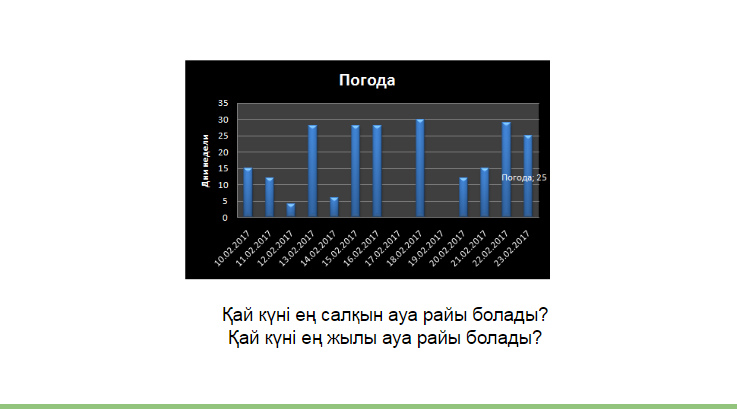 3.Сабақтың мақсаты мен жетістік критерий айтады.Оқушыларға оқу мақсаты түсіндіріледі.Мұғалім бүгінгі сабақтың жетістік критерийлерін өздеріне құрастыруға мүмкіндік береді, сондай-ақ мұғалім критерий құрастыруда сабақтың мақсатын қарап құрастыруға болатының айтады.Ұйымдастыру кезеңі.     Оқушылардың сәлемдесуі.Эмоционалды фон құру . Жұмыс үлгісіне икемделу.2. Сабақ тақырыбына жеткізу:  Оқушылар екі апта ауа райы болжамы бар диаграммаға қарап, сұрақтарға жауап береді.Бүгін олар электрондық кестеде диаграммалар құруды оқитын мұғалім  балаларға айтады.Мұғалімі оқушыларға  екі апта бойы ауа райы болжамын қай түрде кескінделгенің сұрайды және оқушылар ол диаграмма түрінде бейнеленгенің айтады. Оқытушы енді олар электрондық кестеде диаграммаларды құруды үйренетінің айтады.Сабақтың тақырыбына балаларды оқытушы осылай әкеледі.3.Сабақтың мақсаты мен жетістік критерий айтады.Оқушыларға оқу мақсаты түсіндіріледі.Мұғалім бүгінгі сабақтың жетістік критерийлерін өздеріне құрастыруға мүмкіндік береді, сондай-ақ мұғалім критерий құрастыруда сабақтың мақсатын қарап құрастыруға болатының айтады.Ұйымдастыру кезеңі.     Оқушылардың сәлемдесуі.Эмоционалды фон құру . Жұмыс үлгісіне икемделу.2. Сабақ тақырыбына жеткізу:  Оқушылар екі апта ауа райы болжамы бар диаграммаға қарап, сұрақтарға жауап береді.Бүгін олар электрондық кестеде диаграммалар құруды оқитын мұғалім  балаларға айтады.Мұғалімі оқушыларға  екі апта бойы ауа райы болжамын қай түрде кескінделгенің сұрайды және оқушылар ол диаграмма түрінде бейнеленгенің айтады. Оқытушы енді олар электрондық кестеде диаграммаларды құруды үйренетінің айтады.Сабақтың тақырыбына балаларды оқытушы осылай әкеледі.3.Сабақтың мақсаты мен жетістік критерий айтады.Оқушыларға оқу мақсаты түсіндіріледі.Мұғалім бүгінгі сабақтың жетістік критерийлерін өздеріне құрастыруға мүмкіндік береді, сондай-ақ мұғалім критерий құрастыруда сабақтың мақсатын қарап құрастыруға болатының айтады.Ұйымдастыру кезеңі.     Оқушылардың сәлемдесуі.Эмоционалды фон құру . Жұмыс үлгісіне икемделу.2. Сабақ тақырыбына жеткізу:  Оқушылар екі апта ауа райы болжамы бар диаграммаға қарап, сұрақтарға жауап береді.Бүгін олар электрондық кестеде диаграммалар құруды оқитын мұғалім  балаларға айтады.Мұғалімі оқушыларға  екі апта бойы ауа райы болжамын қай түрде кескінделгенің сұрайды және оқушылар ол диаграмма түрінде бейнеленгенің айтады. Оқытушы енді олар электрондық кестеде диаграммаларды құруды үйренетінің айтады.Сабақтың тақырыбына балаларды оқытушы осылай әкеледі.3.Сабақтың мақсаты мен жетістік критерий айтады.Оқушыларға оқу мақсаты түсіндіріледі.Мұғалім бүгінгі сабақтың жетістік критерийлерін өздеріне құрастыруға мүмкіндік береді, сондай-ақ мұғалім критерий құрастыруда сабақтың мақсатын қарап құрастыруға болатының айтады.Ұйымдастыру кезеңі.     Оқушылардың сәлемдесуі.Эмоционалды фон құру . Жұмыс үлгісіне икемделу.2. Сабақ тақырыбына жеткізу:  Оқушылар екі апта ауа райы болжамы бар диаграммаға қарап, сұрақтарға жауап береді.Бүгін олар электрондық кестеде диаграммалар құруды оқитын мұғалім  балаларға айтады.Мұғалімі оқушыларға  екі апта бойы ауа райы болжамын қай түрде кескінделгенің сұрайды және оқушылар ол диаграмма түрінде бейнеленгенің айтады. Оқытушы енді олар электрондық кестеде диаграммаларды құруды үйренетінің айтады.Сабақтың тақырыбына балаларды оқытушы осылай әкеледі.3.Сабақтың мақсаты мен жетістік критерий айтады.Оқушыларға оқу мақсаты түсіндіріледі.Мұғалім бүгінгі сабақтың жетістік критерийлерін өздеріне құрастыруға мүмкіндік береді, сондай-ақ мұғалім критерий құрастыруда сабақтың мақсатын қарап құрастыруға болатының айтады.ПрезентацияПрезентацияСабақ ортасы 13 мин       5 мин15 мин 1.Зерттеу жұмысыОқушылар 3 топқа бөлінеді, және әр топ өзінің тақырыбы туралы ақпарат табады, ақпаратты постер құру арқылы басқа топқа жаңа сабқыт түсіндіреді.Оқушылар постерде өз  тақырыбындағы диаграмма сыртқы келбетін және басқа диаграммалырдан айырмашылығын және қандай мақсатқа қолданатының толықтай түсіндіру керек.1 топ:Гистограмма, Жолақ диаграмма2 топ:Графиктер, Дөңгелек диаграмма3 топ:Нүктелік диаграмма, Аумақты диаграммалар2.Бейнероликтерді қарау-Гистограмма тұрғызу-График тұрғызу-Дөңгелек диаграмма тұрғызуОқушылар электрондық кестеде әр түрлі диаграмма құру туралы кішкене бейнероликтерді3.Практикалық жұмысЭлектрондық кестеде диаграмма құру туралы бейнероликтерді қарап болған соң оқушылар жеке тапсырмаларды орындайды.1 тапсырма. Оңтүстік Америкада ең биік сарқырама  - Анхель, биіктігі 1054 м. Евразиядағы ең биік сарқырама Утигард – 610 м. Африкада – Тугела, биіктігі 933 м. Солтүстік Америкада ең биік сарқырама Йосемитский, биіктігі – 727 м. (Цилиндр түрдегі  диаграмма)2 тапсырма. Дүниежүзілік мұхиттардың аудандар: Тынық мұхиты - 178 684 мың. кв. м., Атлантикалық - 91 655 мың. кв. м., Үнді - 76 174 мың. кв. м., Солтүстік – Мұзды - 14 756 мың. кв. м. (Ақпараттарды дөңгелек диаграмма түрінде көрсету керек).3 тапсырма.  Компьютер шығаратын BEC (Barnaul Electric Company) фирмасының 2003 жылғы  6 айдағы  пайдасы  келесідей Наурыз – 11051$, Сәуір 11800$, Мамыр – 14000$, Маусым - 14918$, Шілде – 16487$, Тамыс – 18600$ ( Фирманың пайда туралы график тұрғызу).Егер де оқушылар берілген тапсырмаларды белгіленген уақыттаң тез орындап жатса оқытушы қосымша тапсырма бере алады.(карточка 2)1.Зерттеу жұмысыОқушылар 3 топқа бөлінеді, және әр топ өзінің тақырыбы туралы ақпарат табады, ақпаратты постер құру арқылы басқа топқа жаңа сабқыт түсіндіреді.Оқушылар постерде өз  тақырыбындағы диаграмма сыртқы келбетін және басқа диаграммалырдан айырмашылығын және қандай мақсатқа қолданатының толықтай түсіндіру керек.1 топ:Гистограмма, Жолақ диаграмма2 топ:Графиктер, Дөңгелек диаграмма3 топ:Нүктелік диаграмма, Аумақты диаграммалар2.Бейнероликтерді қарау-Гистограмма тұрғызу-График тұрғызу-Дөңгелек диаграмма тұрғызуОқушылар электрондық кестеде әр түрлі диаграмма құру туралы кішкене бейнероликтерді3.Практикалық жұмысЭлектрондық кестеде диаграмма құру туралы бейнероликтерді қарап болған соң оқушылар жеке тапсырмаларды орындайды.1 тапсырма. Оңтүстік Америкада ең биік сарқырама  - Анхель, биіктігі 1054 м. Евразиядағы ең биік сарқырама Утигард – 610 м. Африкада – Тугела, биіктігі 933 м. Солтүстік Америкада ең биік сарқырама Йосемитский, биіктігі – 727 м. (Цилиндр түрдегі  диаграмма)2 тапсырма. Дүниежүзілік мұхиттардың аудандар: Тынық мұхиты - 178 684 мың. кв. м., Атлантикалық - 91 655 мың. кв. м., Үнді - 76 174 мың. кв. м., Солтүстік – Мұзды - 14 756 мың. кв. м. (Ақпараттарды дөңгелек диаграмма түрінде көрсету керек).3 тапсырма.  Компьютер шығаратын BEC (Barnaul Electric Company) фирмасының 2003 жылғы  6 айдағы  пайдасы  келесідей Наурыз – 11051$, Сәуір 11800$, Мамыр – 14000$, Маусым - 14918$, Шілде – 16487$, Тамыс – 18600$ ( Фирманың пайда туралы график тұрғызу).Егер де оқушылар берілген тапсырмаларды белгіленген уақыттаң тез орындап жатса оқытушы қосымша тапсырма бере алады.(карточка 2)1.Зерттеу жұмысыОқушылар 3 топқа бөлінеді, және әр топ өзінің тақырыбы туралы ақпарат табады, ақпаратты постер құру арқылы басқа топқа жаңа сабқыт түсіндіреді.Оқушылар постерде өз  тақырыбындағы диаграмма сыртқы келбетін және басқа диаграммалырдан айырмашылығын және қандай мақсатқа қолданатының толықтай түсіндіру керек.1 топ:Гистограмма, Жолақ диаграмма2 топ:Графиктер, Дөңгелек диаграмма3 топ:Нүктелік диаграмма, Аумақты диаграммалар2.Бейнероликтерді қарау-Гистограмма тұрғызу-График тұрғызу-Дөңгелек диаграмма тұрғызуОқушылар электрондық кестеде әр түрлі диаграмма құру туралы кішкене бейнероликтерді3.Практикалық жұмысЭлектрондық кестеде диаграмма құру туралы бейнероликтерді қарап болған соң оқушылар жеке тапсырмаларды орындайды.1 тапсырма. Оңтүстік Америкада ең биік сарқырама  - Анхель, биіктігі 1054 м. Евразиядағы ең биік сарқырама Утигард – 610 м. Африкада – Тугела, биіктігі 933 м. Солтүстік Америкада ең биік сарқырама Йосемитский, биіктігі – 727 м. (Цилиндр түрдегі  диаграмма)2 тапсырма. Дүниежүзілік мұхиттардың аудандар: Тынық мұхиты - 178 684 мың. кв. м., Атлантикалық - 91 655 мың. кв. м., Үнді - 76 174 мың. кв. м., Солтүстік – Мұзды - 14 756 мың. кв. м. (Ақпараттарды дөңгелек диаграмма түрінде көрсету керек).3 тапсырма.  Компьютер шығаратын BEC (Barnaul Electric Company) фирмасының 2003 жылғы  6 айдағы  пайдасы  келесідей Наурыз – 11051$, Сәуір 11800$, Мамыр – 14000$, Маусым - 14918$, Шілде – 16487$, Тамыс – 18600$ ( Фирманың пайда туралы график тұрғызу).Егер де оқушылар берілген тапсырмаларды белгіленген уақыттаң тез орындап жатса оқытушы қосымша тапсырма бере алады.(карточка 2)1.Зерттеу жұмысыОқушылар 3 топқа бөлінеді, және әр топ өзінің тақырыбы туралы ақпарат табады, ақпаратты постер құру арқылы басқа топқа жаңа сабқыт түсіндіреді.Оқушылар постерде өз  тақырыбындағы диаграмма сыртқы келбетін және басқа диаграммалырдан айырмашылығын және қандай мақсатқа қолданатының толықтай түсіндіру керек.1 топ:Гистограмма, Жолақ диаграмма2 топ:Графиктер, Дөңгелек диаграмма3 топ:Нүктелік диаграмма, Аумақты диаграммалар2.Бейнероликтерді қарау-Гистограмма тұрғызу-График тұрғызу-Дөңгелек диаграмма тұрғызуОқушылар электрондық кестеде әр түрлі диаграмма құру туралы кішкене бейнероликтерді3.Практикалық жұмысЭлектрондық кестеде диаграмма құру туралы бейнероликтерді қарап болған соң оқушылар жеке тапсырмаларды орындайды.1 тапсырма. Оңтүстік Америкада ең биік сарқырама  - Анхель, биіктігі 1054 м. Евразиядағы ең биік сарқырама Утигард – 610 м. Африкада – Тугела, биіктігі 933 м. Солтүстік Америкада ең биік сарқырама Йосемитский, биіктігі – 727 м. (Цилиндр түрдегі  диаграмма)2 тапсырма. Дүниежүзілік мұхиттардың аудандар: Тынық мұхиты - 178 684 мың. кв. м., Атлантикалық - 91 655 мың. кв. м., Үнді - 76 174 мың. кв. м., Солтүстік – Мұзды - 14 756 мың. кв. м. (Ақпараттарды дөңгелек диаграмма түрінде көрсету керек).3 тапсырма.  Компьютер шығаратын BEC (Barnaul Electric Company) фирмасының 2003 жылғы  6 айдағы  пайдасы  келесідей Наурыз – 11051$, Сәуір 11800$, Мамыр – 14000$, Маусым - 14918$, Шілде – 16487$, Тамыс – 18600$ ( Фирманың пайда туралы график тұрғызу).Егер де оқушылар берілген тапсырмаларды белгіленген уақыттаң тез орындап жатса оқытушы қосымша тапсырма бере алады.(карточка 2)1.Зерттеу жұмысыОқушылар 3 топқа бөлінеді, және әр топ өзінің тақырыбы туралы ақпарат табады, ақпаратты постер құру арқылы басқа топқа жаңа сабқыт түсіндіреді.Оқушылар постерде өз  тақырыбындағы диаграмма сыртқы келбетін және басқа диаграммалырдан айырмашылығын және қандай мақсатқа қолданатының толықтай түсіндіру керек.1 топ:Гистограмма, Жолақ диаграмма2 топ:Графиктер, Дөңгелек диаграмма3 топ:Нүктелік диаграмма, Аумақты диаграммалар2.Бейнероликтерді қарау-Гистограмма тұрғызу-График тұрғызу-Дөңгелек диаграмма тұрғызуОқушылар электрондық кестеде әр түрлі диаграмма құру туралы кішкене бейнероликтерді3.Практикалық жұмысЭлектрондық кестеде диаграмма құру туралы бейнероликтерді қарап болған соң оқушылар жеке тапсырмаларды орындайды.1 тапсырма. Оңтүстік Америкада ең биік сарқырама  - Анхель, биіктігі 1054 м. Евразиядағы ең биік сарқырама Утигард – 610 м. Африкада – Тугела, биіктігі 933 м. Солтүстік Америкада ең биік сарқырама Йосемитский, биіктігі – 727 м. (Цилиндр түрдегі  диаграмма)2 тапсырма. Дүниежүзілік мұхиттардың аудандар: Тынық мұхиты - 178 684 мың. кв. м., Атлантикалық - 91 655 мың. кв. м., Үнді - 76 174 мың. кв. м., Солтүстік – Мұзды - 14 756 мың. кв. м. (Ақпараттарды дөңгелек диаграмма түрінде көрсету керек).3 тапсырма.  Компьютер шығаратын BEC (Barnaul Electric Company) фирмасының 2003 жылғы  6 айдағы  пайдасы  келесідей Наурыз – 11051$, Сәуір 11800$, Мамыр – 14000$, Маусым - 14918$, Шілде – 16487$, Тамыс – 18600$ ( Фирманың пайда туралы график тұрғызу).Егер де оқушылар берілген тапсырмаларды белгіленген уақыттаң тез орындап жатса оқытушы қосымша тапсырма бере алады.(карточка 2)  ҮлестірмеКарточка 1goo.gl/e1XAL9goo.gl/tvvhmKgoo.gl/SfPBxEПрактикалық тапсырамалар  Карточка 2Тапсырмалардың жауаптары  Карточка 3  ҮлестірмеКарточка 1goo.gl/e1XAL9goo.gl/tvvhmKgoo.gl/SfPBxEПрактикалық тапсырамалар  Карточка 2Тапсырмалардың жауаптары  Карточка 3Сабақ соңы3 мин 2 мин 1.Сабақтың қорытындысы.Мұғалім оқушыларға сұрақ қойады, оқушылар осы сұраққа жауапты нақты дәйектермен беру керек.Қалай ойлайсыздар ақпаратты қандай түрде тапқан бізге оңай?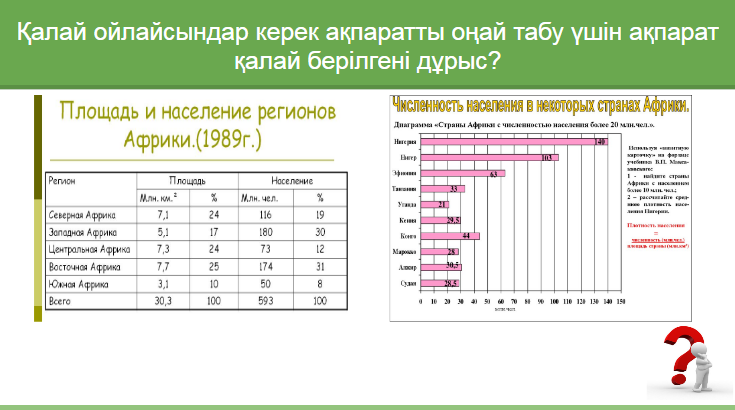 2.РефлексияОқушылар сабақ бойынша кері байланыс береді.-Мен түсіндім-Мен білдім-Мен таңқалдым-Мен үйрендім-Мен ойлнадым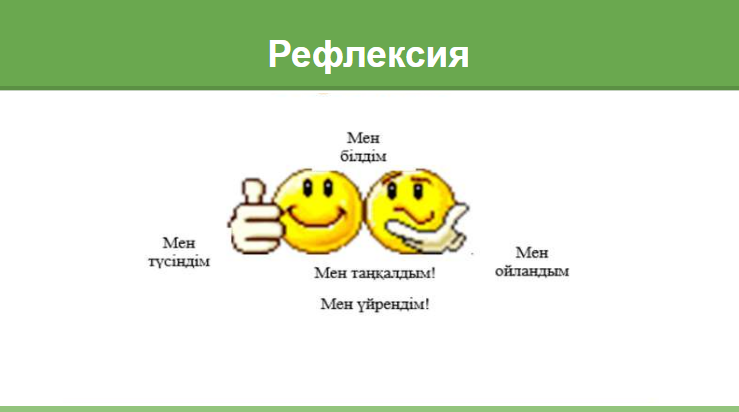 1.Сабақтың қорытындысы.Мұғалім оқушыларға сұрақ қойады, оқушылар осы сұраққа жауапты нақты дәйектермен беру керек.Қалай ойлайсыздар ақпаратты қандай түрде тапқан бізге оңай?2.РефлексияОқушылар сабақ бойынша кері байланыс береді.-Мен түсіндім-Мен білдім-Мен таңқалдым-Мен үйрендім-Мен ойлнадым1.Сабақтың қорытындысы.Мұғалім оқушыларға сұрақ қойады, оқушылар осы сұраққа жауапты нақты дәйектермен беру керек.Қалай ойлайсыздар ақпаратты қандай түрде тапқан бізге оңай?2.РефлексияОқушылар сабақ бойынша кері байланыс береді.-Мен түсіндім-Мен білдім-Мен таңқалдым-Мен үйрендім-Мен ойлнадым1.Сабақтың қорытындысы.Мұғалім оқушыларға сұрақ қойады, оқушылар осы сұраққа жауапты нақты дәйектермен беру керек.Қалай ойлайсыздар ақпаратты қандай түрде тапқан бізге оңай?2.РефлексияОқушылар сабақ бойынша кері байланыс береді.-Мен түсіндім-Мен білдім-Мен таңқалдым-Мен үйрендім-Мен ойлнадым1.Сабақтың қорытындысы.Мұғалім оқушыларға сұрақ қойады, оқушылар осы сұраққа жауапты нақты дәйектермен беру керек.Қалай ойлайсыздар ақпаратты қандай түрде тапқан бізге оңай?2.РефлексияОқушылар сабақ бойынша кері байланыс береді.-Мен түсіндім-Мен білдім-Мен таңқалдым-Мен үйрендім-Мен ойлнадымПрезентацияПрезентацияСаралау – Сіз қандай тәсілмен көбірек қолдау көрсетпексіз? Сіз қабілетті оқушылардың алдына қандай тапсырмалар қоясыз? Саралау – Сіз қандай тәсілмен көбірек қолдау көрсетпексіз? Сіз қабілетті оқушылардың алдына қандай тапсырмалар қоясыз? Саралау – Сіз қандай тәсілмен көбірек қолдау көрсетпексіз? Сіз қабілетті оқушылардың алдына қандай тапсырмалар қоясыз? Бағалау – Сіз оқушылардың материалды игеру деңгейін қалай тексеруді жоспарлап отырсыз?Бағалау – Сіз оқушылардың материалды игеру деңгейін қалай тексеруді жоспарлап отырсыз?Денсаулық және қауіпсіздік техникасын сақтау

Денсаулық және қауіпсіздік техникасын сақтау

Денсаулық және қауіпсіздік техникасын сақтау

Тапсырмаларды уақытымен орындап отырған оқушыларға қосымша тапсырма беріледі. (карточка 5).Дифференциация  - жұмыс жасау кезінде белсенді оқушы көмек көрсете алады  Тапсырмаларды уақытымен орындап отырған оқушыларға қосымша тапсырма беріледі. (карточка 5).Дифференциация  - жұмыс жасау кезінде белсенді оқушы көмек көрсете алады  Тапсырмаларды уақытымен орындап отырған оқушыларға қосымша тапсырма беріледі. (карточка 5).Дифференциация  - жұмыс жасау кезінде белсенді оқушы көмек көрсете алады  Бағалау сабақ барысында қаралады,оқушыға да оқытушыға да  ( өз-өзін бағалау,өзара бағалау). Бағалау сабақ барысында қаралады,оқушыға да оқытушыға да  ( өз-өзін бағалау,өзара бағалау). Белсенді қызмет түрлері – сыныптастарының мәліметтерін құру ккезінде(ішкі және сыртқы шеңбер).Белсенді қызмет түрлері – сыныптастарының мәліметтерін құру ккезінде(ішкі және сыртқы шеңбер).Белсенді қызмет түрлері – сыныптастарының мәліметтерін құру ккезінде(ішкі және сыртқы шеңбер).Сабақ бойынша рефлексия Оқу мақсаты/шынайы оқыту мақсаты? Барлық оқушылар ЦО жете білді ме?Егер жетпесе,онда неге?Дифференциация сабақ барысында дұрыс өтті ме? Сабақ кезеңдері нақты бола білді ма? Сабақ жоспарында жаңылу болды ма?Сабақ бойынша рефлексия Оқу мақсаты/шынайы оқыту мақсаты? Барлық оқушылар ЦО жете білді ме?Егер жетпесе,онда неге?Дифференциация сабақ барысында дұрыс өтті ме? Сабақ кезеңдері нақты бола білді ма? Сабақ жоспарында жаңылу болды ма?Сабақ бойынша рефлексия Оқу мақсаты/шынайы оқыту мақсаты? Барлық оқушылар ЦО жете білді ме?Егер жетпесе,онда неге?Дифференциация сабақ барысында дұрыс өтті ме? Сабақ кезеңдері нақты бола білді ма? Сабақ жоспарында жаңылу болды ма?Жалпы бағалауҚай екі аспектілі сабақ жақсы өтті (білім берумен оқытуды ойланыңыз)?1:2:Сабақты жақсарту үшін не себеп бола алатын еді(білім берумен оқытуды ойланыңыз)?1: 2:Сабақ барысында сыныптың жетістіктерінен нені анықтадым/оқушылардың жеке қиындықтарын,алдағы сабақтарда не нәрсеге көңіл бөлу керектігін?Жалпы бағалауҚай екі аспектілі сабақ жақсы өтті (білім берумен оқытуды ойланыңыз)?1:2:Сабақты жақсарту үшін не себеп бола алатын еді(білім берумен оқытуды ойланыңыз)?1: 2:Сабақ барысында сыныптың жетістіктерінен нені анықтадым/оқушылардың жеке қиындықтарын,алдағы сабақтарда не нәрсеге көңіл бөлу керектігін?Жалпы бағалауҚай екі аспектілі сабақ жақсы өтті (білім берумен оқытуды ойланыңыз)?1:2:Сабақты жақсарту үшін не себеп бола алатын еді(білім берумен оқытуды ойланыңыз)?1: 2:Сабақ барысында сыныптың жетістіктерінен нені анықтадым/оқушылардың жеке қиындықтарын,алдағы сабақтарда не нәрсеге көңіл бөлу керектігін?Жалпы бағалауҚай екі аспектілі сабақ жақсы өтті (білім берумен оқытуды ойланыңыз)?1:2:Сабақты жақсарту үшін не себеп бола алатын еді(білім берумен оқытуды ойланыңыз)?1: 2:Сабақ барысында сыныптың жетістіктерінен нені анықтадым/оқушылардың жеке қиындықтарын,алдағы сабақтарда не нәрсеге көңіл бөлу керектігін?Жалпы бағалауҚай екі аспектілі сабақ жақсы өтті (білім берумен оқытуды ойланыңыз)?1:2:Сабақты жақсарту үшін не себеп бола алатын еді(білім берумен оқытуды ойланыңыз)?1: 2:Сабақ барысында сыныптың жетістіктерінен нені анықтадым/оқушылардың жеке қиындықтарын,алдағы сабақтарда не нәрсеге көңіл бөлу керектігін?Жалпы бағалауҚай екі аспектілі сабақ жақсы өтті (білім берумен оқытуды ойланыңыз)?1:2:Сабақты жақсарту үшін не себеп бола алатын еді(білім берумен оқытуды ойланыңыз)?1: 2:Сабақ барысында сыныптың жетістіктерінен нені анықтадым/оқушылардың жеке қиындықтарын,алдағы сабақтарда не нәрсеге көңіл бөлу керектігін?Жалпы бағалауҚай екі аспектілі сабақ жақсы өтті (білім берумен оқытуды ойланыңыз)?1:2:Сабақты жақсарту үшін не себеп бола алатын еді(білім берумен оқытуды ойланыңыз)?1: 2:Сабақ барысында сыныптың жетістіктерінен нені анықтадым/оқушылардың жеке қиындықтарын,алдағы сабақтарда не нәрсеге көңіл бөлу керектігін?Жалпы бағалауҚай екі аспектілі сабақ жақсы өтті (білім берумен оқытуды ойланыңыз)?1:2:Сабақты жақсарту үшін не себеп бола алатын еді(білім берумен оқытуды ойланыңыз)?1: 2:Сабақ барысында сыныптың жетістіктерінен нені анықтадым/оқушылардың жеке қиындықтарын,алдағы сабақтарда не нәрсеге көңіл бөлу керектігін?Сыныстастарының бойы мен салмағыСыныстастарының бойы мен салмағыСыныстастарының бойы мен салмағыАтыБойы( см)Салмағы (кг)